Neonates born to confirmed or suspected COVID-19 mothersExecutive summaryIntroduction Neonatal infection with SARS-CoV-2 is expected to be mild, with shortness of breath the main presenting symptom. Vertical transmission is unproven. However, this is based on limited data and all infection prevention control procedures should be followed to limit onward transmission of SARS-CoV-2 from exposed or infected neonates. There is currently no evidence supporting transmission of SARS-CoV2 in the breast milk but close proximity during breast feeding may be associated with transmission.Aim to keep the mother and baby together as much as possible unless there is a clinical need to separate them. This is to ensure breast milk feeding and bonding. Kangaroo mother care (KMC) can be provided, all of which are important to prevent neonatal illness and death from other conditions.Target UserNursesDoctorsTarget area of useMRC Clinical Services DepartmentOther health facilitiesKey areas of focus / New additions / Changes  Clinical care of neonates with suspected or confirmed COVID19 diseaseLimitationsThe evidence base for managing COVID-19 infections is growing exponentially as we see more cases. For the most up to date information please see the links in the reference section below as our understanding and response to this disease will change over time. Presenting symptoms and signsWell (asymptomatic) neonate:Well (asymptomatic) baby and well mother: Consider the best place for care to be provided and according to national guidelines. This may be in an inpatient setting or at home in self isolation.  Encourage the mother to continue expressing milk with another relative feeding the baby, if possible. If this is not possible, encourage the mother to wear a face mask whilst breastfeeding. Well (asymptomatic) baby and unwell mother: If mother is too unwell to care for the newborn, he/she should be in the care of a family member. This does not need to be in hospital if the family can ensure self-isolation for 14 days. If this is not possible the neonate may require admission to hospital or a self-isolation facility whilst awaiting testing.Advise the mother to look out for signs of fast breathing, difficulty in breathing/feeding and fever  or hypothermia and to contact health workers if any concerns. Testing for SARS-CoV-2 will be conducted according to national policy. Unwell / symptomatic neonate The usual causes of neonatal illness and mortality (complications of prematurity, bacterial infection and intra-partum related birth asphyxia) may still be present in neonates born to mothers with suspected or confirmed COVID-19. These should be considered in any unwell baby and all other treatments provided as per standard neonatal protocols.Respiratory symptoms are the main clinical feature in neonates, particularly fast breathing. Other non-specific signs of illness (fever, hypothermia, lethargy, poor feeding, vomiting) may also be present and mimic sepsis.InvestigationsTesting for SARS-CoV-2 virus will be conducted according to national guidelinesFBC: WBC may be normal or low. If high suspect bacterial infection. Pay attention to neutrophil: lymphocyte ratio. If this is high it is a poor prognostic indicator in adults. Prognosis in neonates is not established.Blood culture – should be done to identify bacterial sepsis, as the conditions may present in similar wayChest X-ray – radiologic signs are non-specific in neonates and CXR should be avoided unless for a specific indication which will change management (e.g. pneumothorax, pleural effusion etc).Management Respiratory supportProne (lying on abdomen) position is associated with better lung aeration and reduced oxygen requirement. Manage neonates in prone position as much as possible, with their heads turned to the side and arms/legs in flexed position.Provide oxygen via nasal cannula to maintain SPO2 >90% (>88% for preterm neonates).Avoid potentially aerosolising techniques if possible (E.g. suctioning, CPAP).If a neonate requires CPAP for clinical reasons (Silverman score ≥4 or persistently hypoxic despite oxygen – see appendix), ensure that the patient is managed in a separate area and all staff wear PPE whilst dealing with the baby.IV fluidsProvide routine maintenance fluids according to age and weight, as per standard care.If signs of suspected infection treat as per usual protocols, with cautious use of fluid boluses.FeedingProvide expressed breast milk as soon as possible as per standard neonatal care.Follow standard feeding regimes, including use of gastric tubes and cup feeding.Kangaroo Mother CareContinue KMC for preterm / LBW neonates (<2kg) as long as the baby and mother are well.With-holding KMC is likely to result in worse outcomes than from COVID19Ensure adequate spacing (3 m) between beds if more than one mother / baby pair are receiving KMC.Other treatmentsProvide all other treatments as needed, according to the likely diagnosis. Consider antibiotics early as the clinical signs of COVID19 may be very similar to bacterial sepsis.Avoid using nebulised medications. There is currently no evidence for the benefits of steroids, diuretics or anti-virals in neonatal COVID19 disease. Any use of other medications should be part of a clinical trial.Key Issues for Nursing careWear PPE during all clinical encounters, especially during suctioning, bag-valve-mask ventilation, management on CPAP. Dispose of nappies in a hygienic manner and assume to be contagious until more evidence is availableEnsure hands are washed thoroughly with soap and running water for a t least 20 seconds before and after caring for (feeding, examining, changing) each neonate. Teach care giver to do the same.Figure 1. Overview of how to manage neonates born to mother with suspected / confirmed COVID-19ReferencesUNICEF guidance re. breastfeeding https://www.unicef.org.uk/babyfriendly/infant-feeding-during-the-covid-19-outbreak/COVID and KMC: https://kangaroo.care/blogs/covid-19/guidelinesAppendix I. Silverman score & care pathway for neonatal CPAP in resource limited settings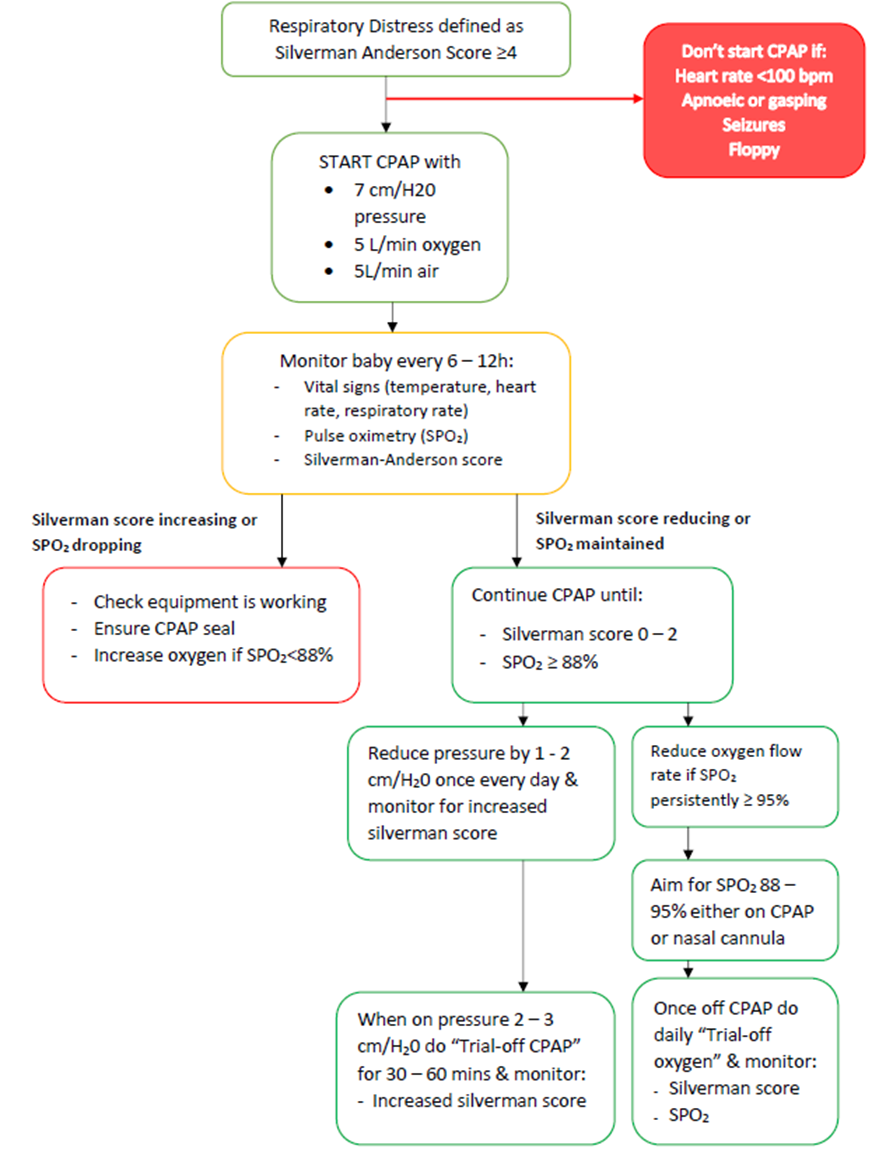 Silverman-Anderson scoreWritten by:Name: Elizabeth Ledger Date: 09 April 2020Reviewed by:Name: Helen BrothertonDate: 09 April 2020Reviewed by:Name: Baderinwa AbatanDate: 10 April 2020Version:Change history:Review due date:1.0New document10 April 2022Review Comments (if applicable)ScoreMovement of abdomen & chestSubcostal recessionXiphoid retractionNasal FlareGrunt0SynchronisedNoneNoneNoneNone1Abdomen lag on inspirationJust visibleJust visibleMinimalStethoscope only2See-SawMarkedMarkedMarkedNaked ear